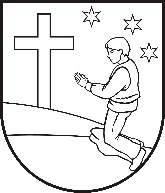 OBEC LOKCA, Obecný úrad,  Lokca 3, 029 51 Lokca								U z n e s e n i e   č. 5zo  zasadania obecného  zastupiteľstva konaného dňa 9. októbra  2015Obecné zastupiteľstvo A. Berie na vedomie1. žiadosť ZŠ s MŠ Lokca 71  o finančný príspevok vo výške 400 EUR na zakúpenie     vzduchoviek 3 ks a kovových terčov 3ks2. žiadosť ZŠ s MŠ Lokca č. 71 o finančné prostriedky v sume 1 584 EUR na zakúpenie     pracovných stolov do výdajnej školskej kuchyne 3. žiadosť o prenájom 1 izbového bytu v bytovom dome p.č. 244 p. Eve Janečkovej,     bytom Krušetnica č.143   4. žiadosť p. Jany Tomulcovej, bytom Radzovka 617/20, Hruštín o vyjadrenie sa k výstavbe         drobnej stavby - oplotenie pozemkov parc. č.143/1, 143/3, 145/1 a 145/3 5. žiadosť p. Bruna Bartoša, bytom Lokca č. 55 o finančný príspevok vo výške 200 EUR na     usporiadanie  II. ročníka Lokčianskej heligónky  6. pomenovanie ulíc v obci podľa predloženého návrhu7. informáciu starostu obce o pozemku pred novostavbou rodinného domu p. Tomáša     Jadroňa, bytom Lokca č. 3218. informáciu starostu obce o vyhotovených leteckých snímkach našej obce 9. informáciu starostu obce o verejnom obstarávaní cez EKS 10. informáciu starostu obce o rekonštrukcii kuchyne v MŠ Lokca   11. informáciu o návrhu nového stavebného zákonaB. Schvaľuje1. Správu o výchovno - vzdelávacej činnosti, jej výsledkoch a podmienkach za školský rok     2014/2015 v ZŠ s MŠ Lokca2. zámer odpredaja pozemku podľa § 9a, odst.8 písm.e/ zákona č.138/1991 Zb. o majetku     obcí  v znení neskorších predpisov, vzhľadom na prípad hodný osobitného zreteľa,          vedeného na LV  č. 2573 vo vlastníctve obce Lokca, C - KN parcelu č. 647/4 o výmere         26 m2 ostatné plochy odčlenenú GP č. 43740707-6/2015 vyhotoveným Ing. Jozefom     Hrabčákom, dňa 24.2.2015 pre p. Mareka Kramarčíka, nar.19.08.1977,  bytom Lokca     č. 145. Dôvodom osobitného zreteľa je, že predmetný pozemok je priľahlý k pozemku vo     vlastníctve žiadateľa. Pozemok je pre obec nepotrebný a inak nevyužiteľný.     Všetky výdavky spojené s prevodom hradí kupujúci.  Z celkového počtu 9 poslancov     o tomto  uznesení  hlasovalo 7 poslancov za, teda uznesenie bolo schválené 3/5 – inovou     väčšinou všetkých poslancov.3. prenájom časti  nebytových priestorov na dolnej chodbe v ZŠ Lokca  na prevádzkovanie     bufetu na obdobie od  01.09.2015 do 30.6.2016 v sume 28 EUR/ mesiac pre p. Dušana Raticu,    bytom Mlynská 358, Rabča 4. prenájom nebytových priestorov školy pre Súkromnú základnú umeleckú školu Jánoš, so     sídlom  Mostová 4, 034 01 Ružomberok, IČO: 37907654, ktoré prevádzkuje Základná škola     s materskou  školou Lokca 71 na obdobie od 1.9.2015 – 30.6.2016 v sume 200 € / mesiac   5. prenájom nebytových priestorov v budove telocvične  pre Súkromnú základnú umeleckú         školu, Bernolákova 375/1, Námestovo v školskom roku , ktoré prevádzkuje Základná škola     s materskou  školou  Lokca 71 na obdobie od 01.09. 2015 – 30.06.2016  v sume 175 €  za     mesiac   6. zmluvu o vzájomnej spolupráci medzi ZŠ s MŠ  Lokca č.71  a Centrom voľného času     „Maják“ Námestovo na obdobie 10/2015 - 05/2016  7. finančný príspevok pre ZŠ s MŠ Lokca č. 71  vo výške 200 EUR na nákup materiálu     a pomôcok potrebných na výrobu vianočnej výzdoby 8. darovaciu zmluvu  na prevod vlastníckeho práva pre Obec Lokca k nehnuteľnostiam :     a to parcela C - KN č.1988/87 – orná pôda o výmere 10 m2 v celosti, C – KN č. 2130/15 –     orná pôda 30 m2 v celosti  od predávajúcej Mgr. Lucie Krškovej, rod. Špitálová, nar.     18.01.1984, bytom Valentová 4, Laskár.      Z celkového počtu 9 poslancov o tomto uznesení hlasovalo 7 poslancov za, teda uznesenie    bolo schválené 3/5 – inovou väčšinou všetkých poslancov.9.  plat starostu v zmysle zákona 253/1994 Z.z. v znení neskorších zmien a doplnkov  v zmysle § 4 odst.1  1,98 násobok priemernej mesačnej mzdy zamestnanca hospodárstva                    SR  navýšený o 20% C. Súhlasí s výstavbou rodinného domu Ing. Radovana Rodáka a manž. Ľubomíry Rodákovej,       rod. Homolová, obaja bytom Lokca č. 104 na parcelách č.955/41, 955/36 a na       novovytvorenej parcele č.955/46 za podmienky, že si vysporiadajú  prístupovú cestu       k stavebnému pozemku D. Konštatuje, že  1.   miestna komunikácia ktorá je predmetom žiadosti p. Libora Borovčíka, bytom Lokca č.      662 na parcelách C - KN č. 1008/60 a 1008/61, 1008/75, 1008/110, 1008/109, 1008/108,      1008/105 a 1008/42 nie je v územnom pláne obce LokcaE. Žiada 1.  p.Viliama Kramarčíka, bytom Lokca č. 499 o presun reklamnej tabule z dôvodu dopravnej      bezpečnosti                                                                                                 Ing. Miroslav Valčičák                                                                                                        starosta obce  